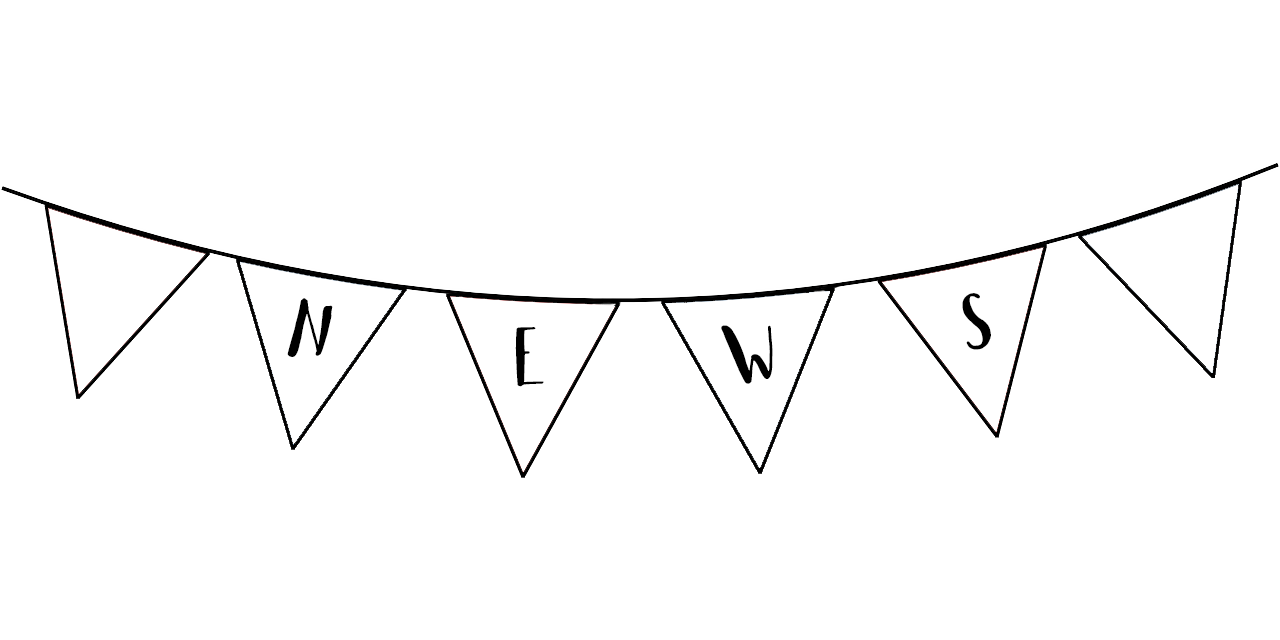 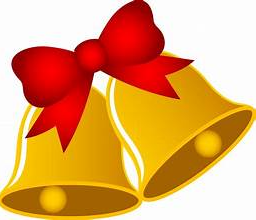 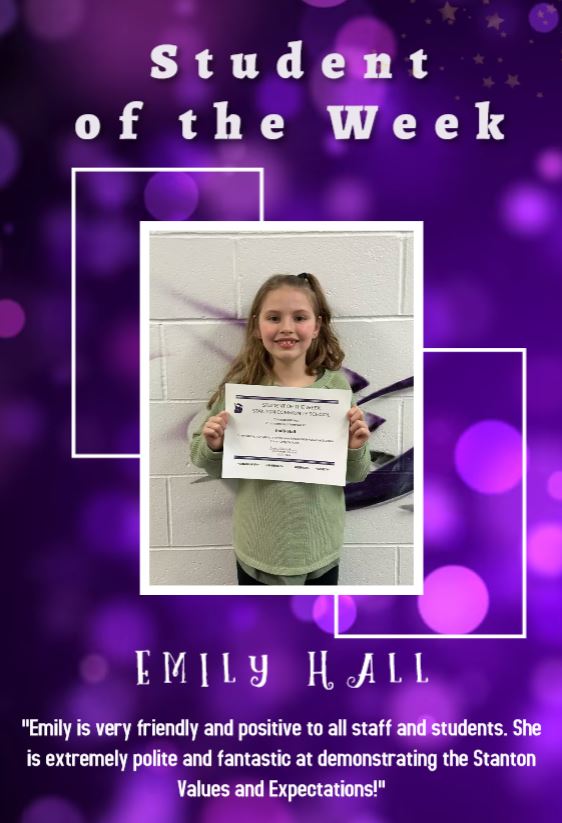 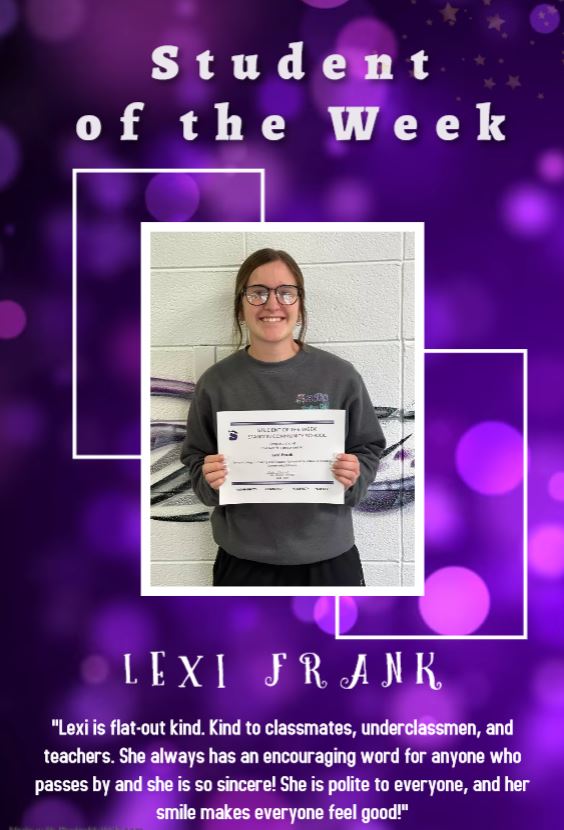 Girls BasketballStanton 65 – Lenox 50Hannah Olson scored her way on to the all-time single game scoring list going 14 for 22 from the field and 3 for 3 from the free throw line capping off a 31 point performance.  Those points were much needed as the Queens faced their toughest competition of the season taking on visiting Lenox last Thursday evening.  Once again, the Viqueens set the stage racing to a 41-23 halftime lead and maintained that margin to the final buzzer.  The 31 points by Hannah which is tied for the 6th best in the Viqueen record book overshadowed an all-time single game assists performance by Kyla Hart, Kyla’s 11 assists are tied for the best performance of any Viqueen in Stanton Girls Basketball history.  Stats Leaders:  Hannah Olson 31 pts, 12 rebs, 5 steals, Leah Sandin 15 pts, 4 rebs, 3 steals, Lauren Johnson 10 pts, 11 rebs, 2 steals, Riley Burke  8 pts, 4 rebs, 2 steals, Kyla Hart 11 assists, 6 rebs Stanton 50 – East Mills 20The Queen’s had to shake off the fatigue from the Lenox game the night before to make runs against the scrappy Wolverines in the 1st and 3rd quarters while holding off the opponent in the 2nd and 4th quarters from making a comeback.  Defensively the Queens were outstanding, forcing the Wolverines into 37 turnovers while only getting called for 5 total fouls.  Offensively Stanton dominated the paint with Hannah Olson and Lauren Johnson combining for 35 points.  Stats Leaders:  Leah Sandin 12 pts, 3 assists, 6 steals, Lauren Johnson 17 pts, 10 rebs, 4 steals, Hannah Olson  18 pts, 6 rebs, 9 steals, Kyla Hart  7 assistsStanton 70 – Essex 22Hot shooting especially from the 3-point line propelled the Viqueens to their first 70 point game of the season, the red hot Queens cashed in 11 of 15 three point attempts on the night.  Riley Burke would lead the way going 3 for 3 from 3 for the game.  Leah Sandin would lead the team in scoring with a game high 29 points and recording impressive shooting totals going 11 of 15 from the field including 4 of 6 from three while also going 3 of 4 from the charity stripe. However, the performance of the night was turned in by Kyla Hart, her passing and ball distribution to her teammates for scores netted an all-time single game record of 12 assists.  Kyla now stands alone on the leader board for most assists in one game in Viqueen basketball history.  The Queens are now 5-0 on the season and will host 6-0 Fremont Mills on Friday. Stats Leaders:  Leah Sandin 29 pts, 4 assists, 4 steals, Lauren Johnson  8 pts, 10 rebs, Kiela Franzen 6 pts, 5 rebs, 2 steals, Hannah Olson 12 pts, 4 rebs, 8 steals, Riley Burke  9 pts, 2 rebs, 2 steals, Kyla Hart  12 assists, 5 rebs, 2 stealsCommunity EventsDrive Thru ChristmasLocated at:  Stanton Old Lumber Yard Event Center Saturday, December 16th from 5-7 pmSunday, December 17th from 5 to 7 pmFriday, December 22nd from 5 to 7 pmStanton’s Legion Santa Claus Stanton children up to and including second grades are invited to walk through and see Santa Claus at the Stanton Old Lumber Yard Event Center on Saturday, December 16th from 5pm-7pm. Anyone is welcome to walk through and see Santa, but only those who call Santa’s helpers will receive gifts. The high school choir will provide music. Hot chocolate and apple cider will be served. Santa’s helpers will be waiting to talk on the phone (712)829-2687 to the children on Wednesday, December 13th and Thursday, December 14th from 5:30pm-7:30pm. Be sure to tell Santa each child’s name. Give this information clearly in order that Santa will not forget anyone!